INDEX ABSOLVENTSKÉ PRÁCEZŠ Dr. Edvarda Beneše, Praha 9 – Čakovice
www.zscakovice.cz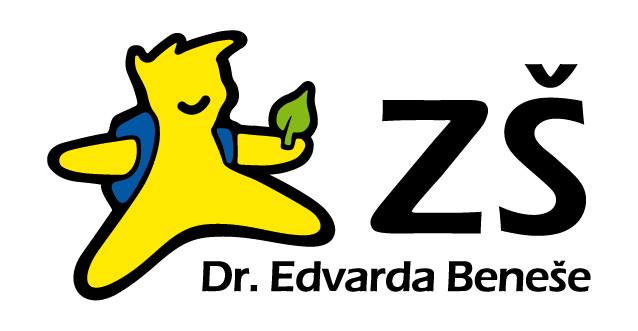 INDEX
absolventské práceJméno a příjmení:
Vedoucí práce:ZŠ Dr. Edvarda Beneše, Praha 9 – Čakovice
www.zscakovice.czINDEX
absolventské práceJméno a příjmení:
Vedoucí práce:ZŠ Dr. Edvarda Beneše, Praha 9 – Čakovice
www.zscakovice.czINDEX
absolventské práceJméno a příjmení:
Vedoucí práce:2.konzultační hodina2.konzultační hodina2.konzultační hodinaObsah konzultace (úkoly):





























Obsah konzultace (úkoly):





























Obsah konzultace (úkoly):





























Následující konzultace:Vedoucí práce:Žák:Téma absolventské práce1.konzultační hodina1.konzultační hodina1.konzultační hodina1.konzultační hodina1.konzultační hodina1.konzultační hodina1.konzultační hodina1.konzultační hodinaObsah konzultace (úkoly):





















Obsah konzultace (úkoly):





















Obsah konzultace (úkoly):





















Obsah konzultace (úkoly):





















Obsah konzultace (úkoly):





















Obsah konzultace (úkoly):





















Obsah konzultace (úkoly):





















Obsah konzultace (úkoly):





















Následující konzultace:Následující konzultace:Vedoucí práce:Vedoucí práce:Vedoucí práce:Žák:Žák:Žák:4.konzultační hodina4.konzultační hodina4.konzultační hodina4.konzultační hodina4.konzultační hodina4.konzultační hodina4.konzultační hodina4.konzultační hodinaObsah konzultace (úkoly):





























Obsah konzultace (úkoly):





























Obsah konzultace (úkoly):





























Obsah konzultace (úkoly):





























Obsah konzultace (úkoly):





























Obsah konzultace (úkoly):





























Obsah konzultace (úkoly):





























Obsah konzultace (úkoly):





























Následující konzultace:Následující konzultace:Vedoucí práce:Vedoucí práce:Vedoucí práce:Vedoucí práce:Žák:Žák:3.konzultační hodina3.konzultační hodina3.konzultační hodina3.konzultační hodina3.konzultační hodina3.konzultační hodina3.konzultační hodina3.konzultační hodinaObsah konzultace (úkoly):





























Obsah konzultace (úkoly):





























Obsah konzultace (úkoly):





























Obsah konzultace (úkoly):





























Obsah konzultace (úkoly):





























Obsah konzultace (úkoly):





























Obsah konzultace (úkoly):





























Obsah konzultace (úkoly):





























Následující konzultace:Následující konzultace:Vedoucí práce:Vedoucí práce:Vedoucí práce:Vedoucí práce:Žák:Žák:ZÁVĚREČNÉ HODNOCENÍZÁVĚREČNÉ HODNOCENÍZÁVĚREČNÉ HODNOCENÍZÁVĚREČNÉ HODNOCENÍZÁVĚREČNÉ HODNOCENÍZÁVĚREČNÉ HODNOCENÍZÁVĚREČNÉ HODNOCENÍZÁVĚREČNÉ HODNOCENÍHodnocení vedoucího učitele:Hodnocení vedoucího učitele:Hodnocení vedoucího učitele:Hodnocení vedoucího učitele:Hodnocení vedoucího učitele:Hodnocení vedoucího učitele:Hodnocení vedoucího učitele:Hodnocení vedoucího učitele:Vzhled a struktura textuVěcný obsahObhajobaCitace a zdrojeKonzultaceKonzultaceKonzultaceCelkem bodůSlovní hodnocení vedoucího práce:









Slovní hodnocení vedoucího práce:









Slovní hodnocení vedoucího práce:









Slovní hodnocení vedoucího práce:









Slovní hodnocení vedoucího práce:









Slovní hodnocení vedoucího práce:









Slovní hodnocení vedoucího práce:









Slovní hodnocení vedoucího práce:









Hodnocení zkušební komise:Hodnocení zkušební komise:Hodnocení zkušební komise:Hodnocení zkušební komise:Hodnocení zkušební komise:Hodnocení zkušební komise:Hodnocení zkušební komise:Hodnocení zkušební komise:Vzhled a struktura textuVěcný obsahObhajobaCitace a zdrojeKonzultaceKonzultaceKonzultaceCelkem bodůPodpisy členů komise:Podpisy členů komise:Podpisy členů komise:Podpisy členů komise:Podpisy členů komise:Podpisy členů komise:Podpisy členů komise:Podpisy členů komise:Poznámka:Poznámka:Poznámka:Poznámka:Poznámka:Poznámka:Poznámka:Poznámka:5.konzultační hodina5.konzultační hodina5.konzultační hodina5.konzultační hodina5.konzultační hodina5.konzultační hodina5.konzultační hodina5.konzultační hodinaObsah konzultace (úkoly):





























Obsah konzultace (úkoly):





























Obsah konzultace (úkoly):





























Obsah konzultace (úkoly):





























Obsah konzultace (úkoly):





























Obsah konzultace (úkoly):





























Obsah konzultace (úkoly):





























Obsah konzultace (úkoly):





























Následující konzultace:Následující konzultace:Vedoucí práce:Vedoucí práce:Vedoucí práce:Žák:Žák:Žák: